Číslo: 8/2019 - KPBaPK	                                                              V Šuranoch 3.12.2019Z Á P I S N I C Anapísaná z VIII.  r i a d n e j  schôdzky Komisie pre bezpečnosť a prácu                                   s komunitami Mestského zastupiteľstva v Šuranoch, ktorá sa konala dňa3.decembra 2019,  t. j. v utorok o 15.00 hodine    vo veľkej zasadacej miestnosti Mestského úradu Šurany.P r o g r a m :Otvorenie.Určenie overovateľa a zapisovateľa zápisnice.Návrh Všeobecne záväzného nariadenia mesta Šurany č. 7/2019 o miestnych daniach a miestnom poplatku za komunálne odpady a drobné stavebné odpady -materiál č. B/1/9/2019.Predkladá: Ing. Marek Oremus, primátor mesta Šurany.Správa o plnení rozpočtu mesta Šurany k 31.10.2019 - materiál č. C/11/9/2019.Predkladá: Ing. Marek Oremus, primátor mesta Šurany.Návrh na úpravu rozpočtu mesta Šurany na rok 2019 - materiál č. C/12/9/2019.Predkladá: Ing. Marek Oremus, primátor mesta Šurany.Návrh rozpočtu mesta Šurany na roky 2020-2022 - materiál č. C/23/9/2019.Predkladá: Ing. Marek Oremus, primátor mesta Šurany.Návrh programového rozpočtu mesta Šurany na roky 2020-2022 - materiál č. C/24/9/2019.Predkladá: Ing. Marek Oremus, primátor mesta Šurany.Uznesenie.Diskusia.Záver.-2-Z Á P I S N I C Anapísaná z VIII. r i a d n e j  schôdzky Komisie pre bezpečnosť a prácu s komunitami Mestského zastupiteľstva v Šuranoch (ďalej len MsZ), konanej dňa 3.decembra 2019 o 15.00 hodine vo veľkej zasadacej miestnosti Mestského úradu Šurany.   P R Í T O M N Ísú podpísaní na prezenčnej listine, ktorá tvorí súčasť tejto zápisnice a prikladá sa k nej.R O K O V A N I EOtvorenie.Zasadnutie Komisie pre bezpečnosť a prácu s komunitami Mestského zastupiteľstva v Šuranoch otvoril a prítomných privítal predseda Komisie pre bezpečnosť a prácu s komunitami MsZ v Šuranoch pán Pavol Bartovič. Určenie overovateľa a zapisovateľa zápisnice.	Za overovateľa zápisnice predsedajúci určil:Romana Frndu, člena Komisie pre bezpečnosť a prácu s komunitami MsZ Šurany	Za zapisovateľku zápisnice predsedajúci určil:	Ing. Luciu Timekovú3. Návrh Všeobecne záväzného nariadenia mesta Šurany č. 7/2019 o miestnych daniach  a miestnom poplatku za komunálne odpady a drobné stavebné odpady -materiál č. B/1/9/2019.Predkladá: Ing. Marek Oremus, primátor mesta Šurany.Návrh Všeobecne záväzného nariadenia mesta Šurany č. 7/2019 o miestnych daniach a miestnom poplatku za komunálne odpady a drobné stavebné odpady nie je pripojený k zápisnici.Členovia komisie návrh obdržali elektronicky.Týmto VZN správca dane, ktorým je mesto Šurany ustanovuje na území mesta Šurany miestne dane, ktorými sú daň z pozemkov, daň zo stavieb, daň z bytov a nebytových priestorov v bytovom dome, daň za psa, daň za užívanie verejného priestranstva, daň za ubytovanie, daň za predajné automaty, daň za nevýherné hracie prístroje a miestny poplatok za komunálne odpady a drobné stavebné odpady. -3-Predsedajúci otvoril k tomuto bodu diskusiu. Do diskusie sa nikto neprihlásil.Potom predsedajúci ukončil diskusiu a dal hlasovať.Záver:Komisia pre bezpečnosť a prácu s komunitami Mestského zastupiteľstva v Šuranoch hlasovaním: (prítomní členovia Komisie pre bezpečnosť a prácu s komunitami: 7, za: 7, proti: 0, zdržal sa: 0, neprítomní: 2) návrh VZN na uznesenie schválila v zmysle bodu č. 3.  4.Správa  o plnení rozpočtu mesta Šurany k 31.10.2019 - materiál č. C/11/9/2019.Predkladá: Ing. Marek Oremus, primátor mesta Šurany.Správa nie je pripojená k zápisnici.Členovia komisie správu obdržali elektronicky.Správu o plnení rozpočtu mesta Šurany k 31.10.2019  predložil v zmysle predlohy Ing. Marek Oremus, primátor mesta Šurany. K správe uviedol, že je spracovaná podrobne, v tabuľkovej forme a správa bola vypracovaná z dôvodu dodržania plánu práce MsZ Šurany a zároveň dodržania ustanovení.Predsedajúci otvoril k tomuto bodu diskusiu. K uvedenej správe nemali členovia komisie pripomienku.Potom predsedajúci ukončil diskusiu a dal za túto správu hlasovať.Záver:Komisia pre bezpečnosť a prácu s komunitami Mestského zastupiteľstva v Šuranoch hlasovaním: (prítomní členovia Komisie pre bezpečnosť a prácu s komunitami: 7, za: 7, proti: 0, zdržal sa: 0, neprítomní: 2) správu na uznesenie schválila v zmysle bodu č. 4.  5. Návrh na úpravu rozpočtu mesta Šurany na rok 2019 - materiál č. C/12/9/2019.Predkladá: Ing. Marek Oremus, primátor mesta Šurany.Návrh na úpravu rozpočtu mesta Šurany na rok 2019 nie je pripojený k zápisnici.Členovia komisie návrh obdržali elektronicky.-4-Návrh na úpravu rozpočtu mesta Šurany na rok 2019 je vypracovaný a predložený z dôvodu dodržania ustanovenia § 14 zákona 583/2004 Z.z. o rozpočtových pravidlách územnej samosprávy a o zmene a doplnení niektorých zákonov v znení neskorších predpisov, podľa ktorého zmeny rozpočtu vrátane zmeny programov obce schvaľuje orgán obce príslušný podľa osobitných predpisov. Zmeny rozpočtu v priebehu rozpočtového roka vykonáva obec rozpočtovými opatreniami, ktorými sú presun rozpočtových prostriedkov v rámci schváleného rozpočtu, povolené prekročenie a viazanie príjmov, výdavkov a finančných operácií. Rozpočet mesta pozostáva z tabuľkových častí a textovej časti k návrhu na úpravu rozpočtu, kde sa odôvodňuje návrh úpravy jednotlivých položiek, v ktorých nastala zmena.Predsedajúci otvoril k tomuto bodu diskusiu. K návrhu nemali členovia komisie pripomienku.Potom predsedajúci ukončil diskusiu a dal za tento návrh hlasovať.Záver:Komisia pre bezpečnosť a prácu s komunitami Mestského zastupiteľstva v Šuranoch hlasovaním: (prítomní členovia Komisie pre bezpečnosť a prácu s komunitami: 7, za: 7, proti: 0, zdržal sa: 0, neprítomní: 2)  návrh na uznesenie schválila v zmysle bodu č. 5.  6. Návrh rozpočtu mesta Šurany na roky 2020-2022 - materiál č. C/23/9/2019.Predkladá: Ing. Marek Oremus, primátor mesta Šurany.Návrh rozpočtu mesta Šurany na roky 2020-2022 nie je pripojený k zápisnici.Členovia komisie návrh rozpočtu obdržali elektronicky.Návrh rozpočtu je záväzným rozpočtom na príslušný rok 2020, pričom rozpočet na roky 2021 a 2022 je orientačný a bude sa upresňovať v ďalšom rozpočtovom roku. Pri zostavovaní rozpočtu sa vychádzalo z viacročného rozpočtu schváleného v minulom období ako aj z predpokladaného podielu na výnosoch daní v správe štátu. Vychádzalo sa z doteraz známych skutočností a nadväzuje na predpokladané príjmy a výdavky. Rozpočet je členený na rozpočet príjmov a výdavkov v členení na bežné, kapitálové a finančné operácie v štruktúre funkčná a ekonomická klasifikácia. V predloženom návrhu na rok 2020 bola dodržaná hlavná zásada pri zostavovaní rozpočtu, a to zabezpečenie vyrovnaného rozpočtu. Predsedajúci otvoril k tomuto bodu diskusiu. Do diskusie sa nikto neprihlásil.Potom predsedajúci ukončil diskusiu a dal hlasovať.-5-Záver:Komisia pre bezpečnosť a prácu s komunitami Mestského zastupiteľstva v Šuranoch hlasovaním: (prítomní členovia Komisie pre bezpečnosť a prácu s komunitami: 7, za: 7, proti: 0, zdržal sa: 0, neprítomní: 2) návrh na uznesenie schválila v zmysle bodu č. 6.  7. Návrh programového rozpočtu mesta Šurany na roky 2020-2022 - materiál č. C/24/9/2019.Predkladá: Ing. Marek Oremus, primátor mesta Šurany. 	Návrh programového rozpočtu mesta Šurany na roky 2020-2022 nie je pripojený k zápisnici.Členovia komisie návrh obdržali elektronicky.Pri tvorbe programového rozpočtu ide najmä o vytvorenie programovej štruktúry, formulovanie zámerov a cieľov, vytvorenie merných ukazovateľov a rozdelenie výdavkov rozpočtu do jednotlivých programov, podprogramov, prvkov a projektov.Predsedajúci otvoril k tomuto bodu diskusiu. Do diskusie sa nikto neprihlásil.Potom predsedajúci ukončil diskusiu a dal hlasovať.Záver:Komisia pre bezpečnosť a prácu s komunitami Mestského zastupiteľstva v Šuranoch hlasovaním: (prítomní členovia Komisie pre bezpečnosť a prácu s komunitami: 7, za: 7, proti: 0, zdržal sa: 0, neprítomní: 2) návrh na uznesenie schválila v zmysle bodu č. 7. 8. Uznesenie.U Z N E S E N I E  		   		                                         číslo  8/2019-KPBaPKNávrh Všeobecne záväzného nariadenia mesta Šurany č. 7/2019 o miestnych daniach  a miestnom poplatku za komunálne odpady a drobné stavebné odpady -materiál č. B/1/9/2019.I.Komisia pre bezpečnosť a prácu s komunitami Mestského zastupiteľstva v Šuranoch                                 p r e r o k o v a l a „Návrh Všeobecne záväzného nariadenia mesta Šurany č. 7/2019 o miestnych daniach a miestnom poplatku za komunálne odpady a drobné stavebné odpady“ a tentod o p o r u č u j e-6-- bez pripomienok členov Komisie pre bezpečnosť a prácu s komunitami Mestského zastupiteľstva Šurany predložiť na prerokovanie a schválenie Mestskému zastupiteľstvu Šurany dňa 12.12.2019.H l a s o v a n i e  členov komisie: Počet členov komisie: 9Prítomní: 7Za: 7 /Pavol Bartovič, Ing. Igor Bartovič, Matúš Tóth, Roman Frnda, Ladislav Černák, Emil Brand, Pavol Cvik/Proti: 0 Zdržal sa: 0Nehlasoval: 0Neprítomní: 2 /Miroslav Banda, Mgr. Michal Valach/U Z N E S E N I E  		   		                                         číslo  8/2019-KPBaPKSpráva o plnení rozpočtu mesta Šurany k 31.10.2019-materiál č. C/11/9/2019.II.Komisia pre bezpečnosť a prácu s komunitami Mestského zastupiteľstva v Šuranoch                                 p r e r o k o v a l a „Správu o plnení rozpočtu mesta Šurany k 31.10.2019“ a tútob e r i e   n a  v e d o m i e- bez pripomienok členov Komisie pre bezpečnosť a prácu s komunitami Mestského zastupiteľstva Šurany predložiť na prerokovanie Mestskému zastupiteľstvu Šurany dňa 12.12.2019.H l a s o v a n i e  členov komisie: Počet členov komisie: 9Prítomní: 7Za: 7 /Pavol Bartovič, Ing. Igor Bartovič, Matúš Tóth, Roman Frnda, Ladislav Černák, Emil Brand, Pavol Cvik/Proti: 0 Zdržal sa: 0Nehlasoval: 0Neprítomní: 2 /Miroslav Banda, Mgr. Michal Valach/-7-U Z N E S E N I E  		   		                                         číslo  8/2019-KPBaPKNávrh na úpravu rozpočtu mesta Šurany na rok 2019 - materiál č. C/12/9/2019.III.Komisia pre bezpečnosť a prácu s komunitami Mestského zastupiteľstva v Šuranoch                                 p r e r o k o v a l a „Návrh na úpravu rozpočtu mesta Šurany na rok 2019“ a tentod o p o r u č u j e- bez pripomienok členov Komisie pre bezpečnosť a prácu s komunitami Mestského zastupiteľstva Šurany predložiť na prerokovanie a schválenie Mestskému zastupiteľstvu Šurany dňa 12.12.2019.H l a s o v a n i e  členov komisie: Počet členov komisie: 9Prítomní: 7Za: 7 /Pavol Bartovič, Ing. Igor Bartovič, Matúš Tóth, Roman Frnda, Ladislav Černák, Emil Brand, Pavol Cvik/Proti: 0 Zdržal sa: 0Nehlasoval: 0Neprítomní: 2 /Miroslav Banda, Mgr. Michal Valach/U Z N E S E N I E  		   		                                         číslo  8/2019-KPBaPKNávrh rozpočtu mesta Šurany na roky 2020-2022-materiál č. C/23/9/2019.IV.Komisia pre bezpečnosť a prácu s komunitami Mestského zastupiteľstva v Šuranoch                                 p r e r o k o v a l a „Návrh rozpočtu mesta Šurany na roky 2020-2022“ a tentod o p o r u č u j e- bez pripomienok členov Komisie pre bezpečnosť a prácu s komunitami Mestského zastupiteľstva Šurany predložiť na prerokovanie a schválenie Mestskému zastupiteľstvu Šurany dňa 12.12.2019.-8-H l a s o v a n i e  členov komisie: Počet členov komisie: 9Prítomní: 7Za: 7 /Pavol Bartovič, Ing. Igor Bartovič, Matúš Tóth, Roman Frnda, Ladislav Černák, Emil Brand, Pavol Cvik/Proti: 0 Zdržal sa: 0Nehlasoval: 0Neprítomní: 2 /Miroslav Banda, Mgr. Michal Valach/U Z N E S E N I E  		   		                                         číslo  8/2019-KPBaPKNávrh programového rozpočtu mesta Šurany na roky 2020-2022-materiál č. C/24/9/2019.V.Komisia pre bezpečnosť a prácu s komunitami Mestského zastupiteľstva v Šuranoch                                 p r e r o k o v a l a „Návrh programového rozpočtu mesta Šurany na roky 2020-2022“ a tentod o p o r u č u j e- bez pripomienok členov Komisie pre bezpečnosť a prácu s komunitami Mestského zastupiteľstva Šurany predložiť na prerokovanie a schválenie Mestskému zastupiteľstvu Šurany dňa 12.12.2019.H l a s o v a n i e  členov komisie: Počet členov komisie: 9Prítomní: 7Za: 7 /Pavol Bartovič, Ing. Igor Bartovič, Matúš Tóth, Roman Frnda, Ladislav Černák, Emil Brand, Pavol Cvik/Proti: 0 Zdržal sa: 0Nehlasoval: 0Neprítomní: 2 /Miroslav Banda, Mgr. Michal Valach/9. Diskusia.Predsedajúci otvoril diskusiu.Do diskusie sa nikto z prítomných neprihlásil.-9-10. Záver. Predsedajúci Komisie pre bezpečnosť a prácu s komunitami Mestského zastupiteľstva v Šuranoch konštatoval, že program VIII. riadnej schôdzky Komisie pre bezpečnosť a prácu s komunitami Mestského zastupiteľstva v Šuranoch bol vyčerpaný. Poďakoval sa prítomným za účasť a rokovanie komisie ukončil. Predseda:				Pavol Bartovič, v.r.predseda Komisie pre bezpečnosť a prácu s komunitami Mestského zastupiteľstva v Šuranoch.Overovateľ:				Roman Frnda, v.r.člen Komisie pre bezpečnosť a prácu s komunitami Mestského zastupiteľstva v ŠuranochZapisovateľka: 			Ing. Lucia Timeková, v.r.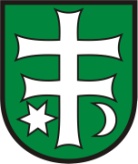 Mestské zastupiteľstvo ŠuranyKomisia pre bezpečnosť a prácu s komunitami